Учитель истории и обществознания МОУ СОШ № 50 г. ТвериОсипов Олег ВикторовичТема: «Тверские страницы истории Отечественной войны 1812 года»Цели урока:  рассказать о героической обороне российского населения, выяснить, в чем заключается народный характер войны;    воспитывать чувство гордости и любви к Родине на примерах подвигов российского народа;     развивать навыки работы с документами, умения определять, сравнивать    и объяснять понятия.ПЛАН УРОКА. 1. Императорская семья в Отечественной войне.2. Создание тверского ополчения и егерского батальона. 3. Отношение духовенства и купечества к войне. 4. Народный патриотизм. 5. Экскурсия в музей.6. Решение кроссворда.Оборудование урока: мультимедийный проекторэкранкраеведческий материал музеяпрезентациякроссвордКлючевые слова: ополчение, рекрут, егерь, ратник, пожертвование.Форма урока: изучение нового материала с использованием музейной экскурсии и краеведческого материала на базе школьного музеяХОД УРОКА:1. Вступительное слово учителяНа сегодняшнем уроке, мы с вами постараемся расширить наши знания об Отечественной войне 1812 года и откроем, быть может, неизвестную для некоторых страничку тверской истории.Итак, французская экспансия в Европе завершилась, почти все европейские государства оказались захвачены французами и были вынуждены подчиняться всем решениям Франции и её императора Наполеона Бонапарта. Лишь два европейских государства смогли сохранить свой суверенитет это были – Англия и Россия. Цель Наполеона  - установление мирового господства, но в этом ему мешали именно эти государства. Поэтому сокрушить их, подчинить своей воле вот к чему стремился Наполеон. Но Англия была островным государством и добраться до её берегов нужен мощный флот, а с Российской империей есть сухопутная граница и уже весной 1812 года французские войска начинают готовиться к вторжению в Россию.24 июня 1812 года огромная наполеоновская армия перешла русскую границу. Русская армия, прикрывавшая московское направление и значительно уступавшая противнику по численности, была вынуждена отступать.Тверская губерния занимала важное стратегическое положение, т.к. располагалась между двумя главными городами России – Москвой и С.-Петербургом.Генерал-губернатором был принц Ольденбургский Георгий Петрович Ольденбургский (1784-1812), женатый на сестре императора Александра I, Екатерине Павловне. Губернаторская чета проживала в Твери, в Путевом дворце.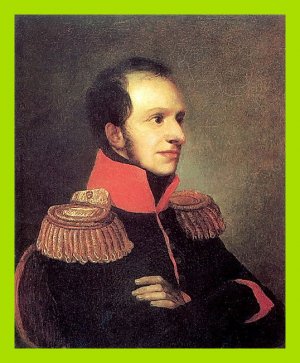 О начале войны в Твери стало известно через три дня после перехода французами Немана. Эта весть быстро распространилась в народе. Идея о сборе народного ополчения принадлежит жене Георгия Ольденбургского Екатерине Павловне. Великая княгиня Екатерина Павловна раньше всех поняла, что подавляющим силам Наполеона нужно противопоставить силы народа. С этой мыслью она обратилась к державному брату, нашла у него поддержку, а 18 июля уже был издан высочайший манифест, призывающий все сословия и состояния к единому и «общему содействию против всех замыслов и покушений врага». Именно
Георгию Ольденбургскому было поручено собрать народное ополчение в губерниях Тверской, Новгородской и Ярославской.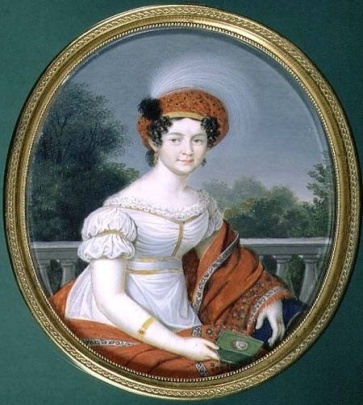          Тверская губерния входила в 1-й округ ополчения, предназначавшийся для обеспечения безопасности Москвы.       По всей губернии были разосланы вербовщики. В августе 1812 г. в Твери был образован «Тверской комитет военных сил». Командиром ополчения был избран генерал-лейтенант Я.И. Тыртов. В задачу комитета входило собрать и вооружить ополчение, снабдить его продовольствием и боеприпасами.           Уже на 9 августа из уездов в ополчение поступило 634 дворянина. А через месяц их   число превысило 900.Одновременно с дворянским ополчением в Твери по инициативе великой княгини Екатерины Павловны формировался егерский батальон. В него зачислялись дворяне, удельные и казённые крестьяне, мещане. Батальон насчитывал тысячу человек. В ноябре он выступил в поход под командой флигель-адъютанта А.П. Оболенского и вскоре принял участие в боевых действиях.Тверские части — конно-казачий полк и егерский батальон — участвовали в заграничном походе русской армии. Конный полк сражался под Кёнигсбергом, Берлином и Гамбургом. Егерский батальон участвовал в «битве народов» под Лейпцигом и в других сражениях с французами. Храбрость батальона в бою под Люценом была отмечена Александром I. В Россию батальон вернулся в составе всего  417 человек.Тверское народное ополчение в Отечественной войне 1812 года сформировано в июле-августе 1812 г. Тверская губерния входила в 1-й округ ополчения, предназначавшийся для обеспечения безопасности Москвы. Начальником Тверского народного ополчения был назначен — ген.-лейтенант Я.И.Тыртов; командирами полков: ген.-майор М.А. Баклановский, В.И. Загряжский, полковник Д.Л. Долгополов, Н.М. Болтин, действительные статские советники А.М. Полторацкий, А.А. Шаховской. Рядовой состав ополчения комплектовался исключительно из крепостных крестьян, офицеры назначались из дворян Тверской губернии.
         Тверское ополчение состояло из 5 пехотных полков и 1 конного полка. Пехотные полки в октябре 1812 г. получили 6 тыс. ружей, несли патрульную и караульную службу в Твери и Тверском уезде, а в начале ноября 1812 г. выступили на театр военных действий в направлении Витебска.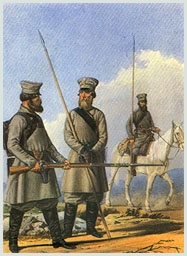 В января 1813 г. Тверское народное ополчение вслед за наступавшими русскими войсками прибыло в Ригу и вошло в состав корпуса ген. Ф.О. Паулуччи. В Прибалтике тверские ополченцы несли караульную и патрульную службу вдоль границы с Восточной Пруссией. Из 12,6 тыс. ратников пеших полков уцелело лишь 4577 чел., большинство умерло от болезней.Источниками пополнения армии были рекрутские наборы. В губернии числилось 174 тыс. «душ, обязанных рекрутскою повинностью». Из них в 1812 г. требовалось взять 3480 человек.После захвата французами Москвы положение в Твери стало тревожным. Начали закрываться лавки и присутственные места, часть жителей покинула город. Кутузов предписал Кологривову  в случае опасности сплавить «казённые хлебные запасы» вниз по Волге или вывезти на подводах.В ближайших к Москве уездах губернии создавались отряды из вооружённых горожан и крестьян для борьбы с французскими фуражирами. Поручик Е.В. Суворов собрал до 2 тыс. человек и охранял границу Кашинского уезда.Население нашего края боролось с неприятием не только в рядах армии и ополчения. В Бельском и Сычевском уездах, временнопереданных тогда из Смоленской в Тверскую губернию развернулось партизанское движение.        Героический подвиг совершил крестьянин Семен Силаев, повторив подвиг Ивана Сусанина. В Сычевском уезде действовала знаменитая старостиха Василиса Кожина.Тверская губерния являлась одним из основных поставщиков провианта и фуража для армии. Осенью только одной муки хранилось в Вышнем Волочке 138470 четвертей, а в Твери - 72052.В городах губернии размещались военные госпитали, формировались резервные полки.Когда Наполеон покинул Москву, в Твери среди жителей воцарилось спокойствие. В городе принимали беженцев из соседних губерний, разорённых войной. Специальная комиссия взяла на себя заботу о них, выделяя деньги и хлеб из фондов, собранных для ополчения и армии. В губернии содержалось много пленных французов.В начале ноября тверское ополчение выступило к Белому. Обстановка на театре военных действий не требовала использования всего ополчения как боевой силы. Остатки «Великой армии» Наполеона в беспорядке отступали. Конный полк оставили в действующей армии, а пешие полки направили в северо-западные губернии. Ратники охраняли границу с Пруссией, сопровождали пленных, усмиряли недовольство местных крестьян, несли караульную службу в крепостях Риге и Динабурге. Приближалась зима. По распоряжению Кутузова в Тверской губернии начали закупать полушубки и сапоги и посылать их в действующую армию.Артели тверских купцов Татаринова, Боброва и других брали подряды по обеспечению ополчения обмундированием. Для полков изготовили повозки и походные котлы, приобрели лошадей.Тверской архиерейский дом пожертвовал на содержание ополчения 1000 рублей и серебряные вещи. Всего же сумма пожертвований от дворянства, купечества, духовенства и крестьянства в 1812 г. составила 215 тыс. рублей, в 1813 г. — 125 тыс. рублей, не считая золотых и серебряных вещей. Война 1812 г. стала для русских людей поистине Отечественной. Тысячи тверитян показали себя патриотами, участвуя в снабжении армии, партизанском движении, сражениях.А сейчас я предлагаю вам перейти к экспозиции нашего школьного музея, где познакомимся с материалами, которые посвящены Отечественной войне 1812 года. А познакомиться с материалом экспозиции нам помогут ваши одноклассники. О тверской принцессе нам расскажет Марина Морозова.В следующей экспозиции мы познакомимся с материалом о создании тверского ополчения и егерского батальона – нашим экскурсоводом будет Саша Калачиков. А с экспозицией  герои Отечественной войны 1812 года – наши земляки – нас познакомит Женя Николаев.Итак, мы благодарим наших экскурсоводов за содержательный рассказ и настало время подвести итог урока. В качестве проверки, как вы поняли и усвоили материал урока, я предлагаю вам решить кроссворд. Можно работать в парах.Тверской                       34 Бежецкий               57Вышневолоцкий          105Весьегонский          57 Калязинский                 36Осташковский         56 Кашинский                   61Ржевский                   58   Зубцовский                 54  Старицкий                54Новоторжский           35Корчевский               27